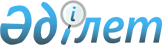 О районном бюджете Каратальского района на 2012-2014 годы
					
			Утративший силу
			
			
		
					Решение маслихата Каратальского района Алматинской области от 20 декабря 2011 года N 60-264. Зарегистрировано Управлением юстиции Каратальского района Департамента юстиции Алматинской области 27 декабря 2011 года N 2-12-183. Утратило силу решением маслихата Каратальского района Алматинской области от 14 мая 2013 года N 17-78      Сноска. Утратило силу решением маслихата Каратальского района Алматинской области от 14.05.2013 N 17-78.

      Примечание РЦПИ:

      В тексте сохранена авторская орфография и пунктуация.       

В соответствии с пунктом 2 статьи 9 Бюджетного кодекса Республики Казахстан от 4 декабря 2008 года, подпунктом 1) пункта 1 статьи 6 Закона Республики Казахстан "О местном государственном управлении и самоуправлении в Республики Казахстан" от 23 января 2001 года Каратальский районный маслихат РЕШИЛ:



      1. Утвердить бюджет Каратальского районного на 2012-2014 годы согласно приложений 1, 2, 3 в том числе на 2012 год в следующем размере:



      1) Доходы 3068575 тысяч тенге, в том числе;

      налоговые поступления 122386 тысяч тенге;

      неналоговые поступления 5529 тысяч тенге;

      поступления от продажи основного капитала 1661 тысяч тенге;

      поступления трансфертов 2930821 тысяч тенге, в том числе субвенция 1863013 тысяч тенге.



      2) Затраты 3102638 тысяч тенге.



      3) Чистое бюджетное кредитование 50238 тысяч тенге, в том числе:

      бюджетные кредиты 53394 тысяч тенге;

      погашение бюджетных кредитов 3156 тысяч тенге.



      4) Сальдо по операциям с финансовыми активами 0 тысяч тенге.



      5) Дефицит (профицит) бюджета -60215 тысяч тенге.



      6) Финансирование дефицита (использование профицита) бюджета 60215 тысяч тенге.

      Сноска. Пункт 1 с изменениями, внесенными решениями маслихата Каратальского района Алматинской области от 17.02.2012 N 2-9 (вводится в действие с 01.01.2012); от 11.04.2012 N 4-30 (вводится в действие с 01.01.2012); от 08.06.2012 N 6-34 (вводится в действие с 01.01.2012); от 06.09.2012 N 10-46 (вводится в действие с 01.01.2012); от 05.11.2012 N 13-54 (вводится в действие с 01.01.2012); от 06.12.2012 N 14-55 (вводится в действие с 01.01.2012).



      2. Утвердить резерв местного исполнительного органа района на 2012 год в сумме 2143 тысяч тенге.



      3. Утвердить перечень бюджета развития на 2012 год согласно приложения 4.



      4. Утвердить перечень бюджетных программ не подлежащих секвестру в процессе исполнения районного бюджета на 2012 год согласно приложения 5.



      5. Настоящее решение вводится в действие с 1 января 2012 года.      Председатель сессии Каратальского

      районного маслихата:                       Б. Смаилов      Секретарь Каратальского

      районного маслихата:                       С. Даркенбаева      СОГЛАСОВАНО:      Начальник отдела экономики,

      бюджетного планирования

      и предпринимательства

      Каратальского района:                      Ертай Нурпазилович Нурпазилов

      20 декабря 2011 года

Приложение 1

к решению маслихата

Каратальского района от

20 декабря 2011 года N 60-264

"О районном бюджете Каратальского

района на 2012-2014 годы" 

Районный бюджет Каратальского района на 2012 год      Сноска. Приложение 1 в редакции решения маслихата Каратальского района Алматинской области от 06.12.2012 N 14-55 (вводится в действие с 01.01.2012).

Приложение 2

к решению маслихата

Каратальского района от

20 декабря 2011 года N 60-264

"О районном бюджете Каратальского

района на 2012-2014 годы" 

Районный бюджет Каратальского района на 2013 год

Приложение 3

к решению маслихата

Каратальского района от

20 декабря 2011 года N 60-264

"О районном бюджете Каратальского

района на 2012-2014 годы" 

Районный бюджет Каратальского района на 2014 год

Приложение 4

к решению маслихата

Каратальского района от

20 декабря 2011 года N 60-264

"О районном бюджете Каратальского

района на 2012-2014 годы" 

Перечень бюджета развития на 2012 год      Сноска. Приложение 4 в редакции решения маслихата Каратальского района Алматинской области от 06.12.2012 N 14-55 (вводится в действие с 01.01.2012).

Приложение 5

к решению маслихата

Каратальского района от

20 декабря 2011 года N 60-264

"О районном бюджете Каратальского

района на 2012-2014 годы" 

Перечень бюджетных программ не подлежащих секвестру в процессе

исполнения районного бюджета на 2012 год
					© 2012. РГП на ПХВ «Институт законодательства и правовой информации Республики Казахстан» Министерства юстиции Республики Казахстан
				КатегорияКатегорияКатегорияКатегорияСумма

(тыс.

тенге)КлассКлассКлассСумма

(тыс.

тенге)ПодклассПодклассСумма

(тыс.

тенге)НаименованиеНаименованиеСумма

(тыс.

тенге)1. Д О Х О Д Ы30685751Налоговые поступления13258304Hалоги на собственность1189801Hалоги на имущество596093Земельный налог158054Hалог на транспортные средства421665Единый земельный налог140005Внутренние налоги на товары, работы и услуги104682Акцизы28403Поступления за использование природных и других

ресурсов14754Сборы за ведение предпринимательской и

профессиональной деятельности45835Налог на игорный бизнес157008Обязательные платежи, взимаемые за совершение

юридически значимых действий и (или) выдачу

документов уполномоченными на то

государственными органами или должностными

лицами31351Государственная пошлина31352Неналоговые поступления352601Доходы от государственной собственности11611Поступления части чистого дохода государственных предприятий05Доходы от аренды имущества, находящегося в

государственной собственности116106Прочие неналоговые поступления24651Прочие неналоговые поступления24653Поступления от продажи основного капитала154503Продажа земли и нематериальных активов15451Продажа земли15152Продажа нематериальных активов304Поступления трансфертов293082102Трансферты из вышестоящих органов

государственного управления29308212Трансферты из областного бюджета2930821Функциональная группаФункциональная группаФункциональная группаФункциональная группаФункциональная группаФункциональная группаСумма

(тыс.

тенге)Функциональная подгруппаФункциональная подгруппаФункциональная подгруппаФункциональная подгруппаФункциональная подгруппаСумма

(тыс.

тенге)Администратор бюджетных программАдминистратор бюджетных программАдминистратор бюджетных программАдминистратор бюджетных программСумма

(тыс.

тенге)ПрограммаПрограммаПрограммаСумма

(тыс.

тенге)НаименованиеНаименованиеНаименованиеСумма

(тыс.

тенге)2. ЗАТРАТЫ31026381Государственные услуги общего характера2176401Представительные, исполнительные и другие

органы, выполняющие общие функции

государственного управления194497112Аппарат маслихата района18066001000Услуги по обеспечению деятельности

маслихата района12617003000Капитальные расходы государственных

органов5449122Аппарат акима района67007001000Услуги по обеспечению деятельности акима

района63362003000Капитальные расходы государственных

органов3645123Аппарат акима района в городе, города

районного значения, поселка, аула (села),

аульного (сельского) округа109424001000Услуги по обеспечению деятельности акима

района в городе, города районного

значения, поселка, аула (села), аульного

(сельского) округа93424022000Капитальные расходы государственных

органов160002Финансовая деятельность13787452Отдел финансов района13787001000Услуги по реализации государственной

политики в области исполнения бюджета

района (города областного значения) и

управления коммунальной собственностью

района (города областного значения)12938003000Проведение оценки имущества в целях

налогообложения139010000Приватизация, управление коммунальным имуществом, постприватизационная деятельность и регулирование споров, связанных с этим260018000Капитальные расходы государственных

органов4505Планирование и статистическая деятельность9356453Отдел экономики и бюджетного планирования

района9356001000Услуги по реализации государственной

политики в области формирования и

развития экономической политики, системы

государственного планирования и

управления района8906004000Капитальные расходы государственных

органов4502Оборона59061Военные нужды2706122Аппарат акима района2706005000Мероприятия в рамках исполнения всеобщей

воинской обязанности27062Организация работы по чрезвычайным

ситуациям3200122Аппарат акима района3200006000Предупреждение и ликвидация чрезвычайных

ситуаций масштаба района3200007000Мероприятия по профилактике и тушению

степных пожаров районного (городского)

масштаба, а также пожаров в населенных

пунктах, в которых не созданы органы

государственной противопожарной службы03Общественный порядок, безопасность,

правовая, судебная,

уголовно-исполнительная деятельность20001Правоохранительная деятельность2000458Отдел жилищно-коммунального хозяйства,

пассажирского транспорта и автомобильных

дорог района (города областного значения)2000021000Обеспечение безопасности дорожного

движения в населенных пунктах20004Образование18066471Дошкольное воспитание и обучение85089464Отдел образования района 85089009000Обеспечение деятельности организаций

дошкольного воспитания и обучения84022021000Увеличение размера доплаты за

квалификационную категорию воспитателям

детских садов, мини-центров,

школ-интернатов: общего типа, специальных

(коррекционных), специализированных для

одаренных детей, организаций образования

для детей-сирот и детей, оставшихся без

попечения родителей, центров адаптации

несовершеннолетних за счет трансфертов из

республиканского бюджета10672Начальное, основное среднее и общее

среднее образование1533699123Аппарат акима района в городе, города

районного значения, поселка, аула (села),

аульного (сельского) округа3066005000Организация бесплатного подвоза учащихся

до школы и обратно в аульной (сельской)

местности3066464Отдел образования района (города

областного значения)1530633003000Общеобразовательное обучение1480812006000Дополнительное образование для детей и

юношества22161063000Повышение оплаты труда учителям,

прошедшим повышение квалификации по

учебным программам АОО "Назарбаев

интеллектуальные школы" за счет

трансфертов из республиканского бюджета787064000Увеличение размера доплаты за

квалификационную категорию учителям

организаций начального, основного

среднего, общего среднего образования:

школы, школы-интернаты: (общего типа,

специальных (коррекционных),

специализированных для одаренных детей;

организаций для детей-сирот и детей,

оставшихся без попечения родителей) за

счет трансфертов из республиканского

бюджета268734Техническое и профессиональное,

послесреднее образование7282464Отдел образования, физической культуры и

спорта района (города областного

значения)7282018000Организация профессионального обучения72829Прочие услуги в области образования180577464Отдел образования района (города

областного значения)102150001000Услуги по обеспечению деятельности отдела

образования,14957004000Информатизация системы образования в

государственных учреждениях образования

района7698005000Приобретение и доставка учебников,

учебно-методических комплексов для

государственных учреждений образования

района19306007000Проведение школьных олимпиад, внешкольных

мероприятий и конкурсов районного

(городского) масштаба964012000Капитальные расходы государственных

органов450015000Ежемесячные выплаты денежных средств

опекунам (попечителям) на содержание

ребенка сироты (детей-сирот), и ребенка

(детей), оставшегося без попечения

родителей12051020000Обеспечение оборудованием, программным

обеспечением детей-инвалидов, обучающихся

на дому7200067000Капитальные расходы подведомственных

государственных учреждений и организаций39524467Отдел строительства района78427037Строительство и реконструкция объектов

образования784276Социальная помощь и социальное

обеспечение1704762Социальная помощь148733451Отдел занятости и социальных программ

района (города областного значения)148733002000Программа занятости25952004000Оказание социальной помощи на

приобретение топлива специалистам

здравоохранения, образования, социального

обеспечения, культуры и спорта в сельской

местности в соответствии с

законодательством Республики Казахстан6301005000Государственная адресная социальная помощь4240006000Жилищная помощь25505007000Социальная помощь отдельным категориям

нуждающихся граждан по решениям местных

представительных органов8459010000Материальное обеспечение детей-инвалидов,

воспитывающихся и обучающихся на дому2136014000Оказание социальной помощи нуждающимся

гражданам на дому18244016000Государственные пособия на детей до 18 лет33707017000Обеспечение нуждающихся инвалидов

обязательными гигиеническими средствами и

предоставление услуг специалистами

жестового языка, индивидуальными

помощниками в соответствии с

индивидуальной программой реабилитации

инвалида8120023000Oбеспечение деятельности центров

занятости160699Прочие услуги в области социальной помощи

и социального обеспечения21743451Отдел занятости и социальных программ

района21743001000Услуги по реализации государственной

политики на местном уровне в области

обеспечения занятости и реализации

социальных программ для населения18328011000Оплата услуг по зачислению, выплате и

доставке пособий и других социальных

выплат997021000Капитальные расходы государственного

органа24187Жилищно-коммунальное хозяйство4829271Жилищное хозяйство122402458Отдел жилищно-коммунального хозяйства,

пассажирского транспорта и автомобильных

дорог района (города областного значения)27303031000Изготовление технических паспортов на

объекты кондоминиумов1000041000Ремонт и благоустройство объектов в рамках

развития сельских населенных пунктов по

Программе занятости 202026303467Отдел строительства района 89876003000Строительство жилья государственного

коммунального жилищного фонда68679004000Развитие и обустройство

инженерно-коммуникационной инфраструктуры21197479Отдел жилищной инспекции района 5223001000Услуги по реализации государственной

политики на местном уровне в области

жилищного фонда4773005000Капитальные расходы государственного

органа4502Коммунальное хозяйство249626458Отдел жилищно-коммунального хозяйства,

пассажирского транспорта и автомобильных

дорог района249626012000Функционирование системы водоснабжения и

водоотведения7343026000Организация эксплуатации тепловых сетей,

находящихся в коммунальной собственности

районов11400028000Развитие коммунального хозяйства69962029000Развитие системы водоснабжения1609213Благоустройство населенных пунктов110899458Отдел жилищно-коммунального хозяйства,

пассажирского транспорта и автомобильных

дорог района110899015000Освещение улиц в населенных пунктах19371016000Обеспечение санитарии населенных пунктов4827017000Содержание мест захоронений и захоронение

безродных1912018000Благоустройство и озеленение населенных

пунктов847898Культура, спорт, туризм и информационное

пространство1390351Деятельность в области культуры94731455Отдел культуры и развития языков района 94731003000Поддержка культурно-досуговой работы947312Спорт2240465Отдел образования, физической культуры и

спорта района (города областного

значения)2240006000Проведение спортивных соревнований на

районном уровне430007000Подготовка и участие членов сборных

команд района по различным видам спорта

на областных спортивных соревнованиях18103Информационное пространство19926455Отдел культуры и развития языков района 18787006000Функционирование районных библиотек15212007000Развитие государственного языка и других

языков народа Казахстана3575456Отдел внутренней политики района 1139002000Услуги по проведению государственной

информационной политики через газеты и

журналы11399Прочие услуги по организации культуры,

спорта, туризма и информационного

пространства22138455Отдел культуры и развития языков района 13488001000Услуги по реализации государственной

политики на местном уровне в области

развития языков и культуры4323010000Капитальные расходы государственных

органов450032000Капитальные расходы подведомственных

государственных учреждений и организаций8715456Отдел внутренней политики района 5730001000Услуги по реализации государственной

политики на местном уровне в области

информации, укрепления государственности

и формирования социального оптимизма

граждан4708003000Реализация региональных программ в сфере

молодежной политики572006000Капитальные расходы государственных

органов450465Отдел физической культуры и спорта района2920001000Услуги по реализации государственной

политики на местном уровне в сфере

физической культуры и спорта2470004000Капитальные расходы государственных

органов45010Сельское, водное, лесное, рыбное

хозяйство, особо охраняемые природные

территории, охрана окружающей среды и

животного мира, земельные отношения1497201Сельское хозяйство29361453Отдел экономики и бюджетного планирования

района5758099000Реализация мер по оказанию социальной

поддержки специалистов5758462Отдел сельского хозяйства района 10534001000Услуги по реализации государственной

политики на местном уровне в сфере

сельского хозяйства10084006000Капитальные расходы государственных

органов450473Отдел ветеринарии района 13069001000Услуги по реализации государственной

политики на местном уровне в сфере

ветеринарии7219003000Капитальные расходы государственного

органа2450005000Обеспечение функционирования

скотомогильников (биотермических ям)360007000Организация отлова и уничтожения бродячих

собак и кошек650008000Возмещение владельцам стоимости изымаемых

и уничтожаемых больных животных,

продуктов и сырья животного происхождения692009000Проведение ветеринарных мероприятий по

энзоотическим болезням животных16986Земельные отношения72182463Отдел земельных отношений района 72182001000Услуги по реализации государственной

политики в области регулирования

земельных отношений на территории района6430003000Земельно-хозяйственное устройство

населенных пунктов5000006000Землеустройство, проводимое при

установлении границ городов районного

значения, районов в городе, поселков

аулов (сел), аульных (сельских) округов60302007000Капитальные расходы государственных

органов4509Прочие услуги в области сельского,

водного, лесного, рыбного хозяйства,

охраны окружающей среды и земельных

отношений48177473Отдел ветеринарии района 48177011000Проведение противоэпизоотических

мероприятий4817711Промышленность, архитектурная,

градостроительная и строительная

деятельность155882Архитектурная, градостроительная и

строительная деятельность15588467Отдел строительства района6980001000Услуги по реализации государственной

политики на местном уровне в области

строительства6530007000Капитальные расходы государственных

органов450468Отдел архитектуры и градостроительства

района8608001000Услуги по реализации государственной

политики в области архитектуры и

градостроительства на местном уровне6158004000Капитальные расходы государственных

органов245012Транспорт и коммуникации727071Автомобильный транспорт72707458Отдел жилищно-коммунального хозяйства,

пассажирского транспорта и автомобильных

дорог района72707023000Обеспечение функционирования

автомобильных дорог7270713Прочие205503Поддержка предпринимательской

деятельности и защита конкуренции5974469Отдел предпринимательства района5974001000Услуги по реализации государственной

политики на местном уровне в области

развития предпринимательства и

промышленности5524004000Капитальные расходы государственных

органов4509Прочие14576452Отдел финансов района (города областного

значения)2143012000Резерв местного исполнительного органа

района2143458Отдел жилищно-коммунального хозяйства,

пассажирского транспорта и автомобильных

дорог района12433001000Услуги по реализации государственной

политики на местном уровне в области

жилищно-коммунального хозяйства,

пассажирского транспорта и автомобильных

дорог8666013000Капитальные расходы государственных

органов767040000Реализация мероприятий для решения

вопросов обустройства аульных (сельских)

округов в реализацию мер по содействию

экономическому развитию регионов в рамках

Программы "Развитие регионов" за счет

целевых трансфертов из республиканского

бюджета300015Трансферты194421Трансферты19442452Отдел финансов района19442006000Возврат неиспользованных целевых

трансфертов19442Функциональная группаФункциональная группаФункциональная группаФункциональная группаФункциональная группаСумма

(тыс.

тенге)Функциональная подгруппаФункциональная подгруппаФункциональная подгруппаФункциональная подгруппаСумма

(тыс.

тенге)Администратор бюджетных программАдминистратор бюджетных программАдминистратор бюджетных программСумма

(тыс.

тенге)ПрограммаПрограммаСумма

(тыс.

тенге)НаименованиеСумма

(тыс.

тенге)3. ЧИСТОЕ БЮДЖЕТНОЕ КРЕДИТОВАНИЕ25968БЮДЖЕТНЫЕ КРЕДИТЫ2912410Сельское, водное, лесное, рыбное хозяйство,

особо охраняемые природные территории, охрана

окружающей среды и животного мира, земельные

отношения291241Сельское хозяйство29124453Отдел экономики, бюджетного планирования и

предпринимательства района29124006Бюджетные кредиты для реализации мер

социальной поддержки специалистов29124КатегорияКатегорияКатегорияКатегорияКатегорияСумма

(тыс.

тенге)КлассКлассКлассКлассСумма

(тыс.

тенге)ПодклассПодклассПодклассСумма

(тыс.

тенге)НаименованиеСумма

(тыс.

тенге)ПОГАШЕНИЕ БЮДЖЕТНЫХ КРЕДИТОВ31565Погашение бюджетных кредитов315601Погашение бюджетных кредитов31561Погашение бюджетных кредитов, выданных из

государственного бюджета3156Функциональная группаФункциональная группаФункциональная группаФункциональная группаФункциональная группаСумма

(тыс.

тенге)Функциональная подгруппаФункциональная подгруппаФункциональная подгруппаФункциональная подгруппаСумма

(тыс.

тенге)Администратор бюджетных программАдминистратор бюджетных программАдминистратор бюджетных программСумма

(тыс.

тенге)ПрограммаПрограммаСумма

(тыс.

тенге)НаименованиеСумма

(тыс.

тенге)4. САЛЬДО ПО ОПЕРАЦИЯМ С ФИНАНСОВЫМИ АКТИВАМИ0ПРИОБРЕТЕНИЕ ФИНАНСОВЫХ АКТИВОВ0КатегорияКатегорияКатегорияКатегорияКатегорияСумма

(тыс.

тенге)КлассКлассКлассКлассСумма

(тыс.

тенге)ПодклассПодклассПодклассСумма

(тыс.

тенге)НаименованиеСумма

(тыс.

тенге)ПОСТУПЛЕНИЯ ОТ ПРОДАЖИ ФИНАНСОВЫХ АКТИВОВ

ГОСУДАРСТВА0КатегорияКатегорияКатегорияКатегорияКатегорияСумма

(тыс.

тенге)КлассКлассКлассКлассСумма

(тыс.

тенге)ПодклассПодклассПодклассСумма

(тыс.

тенге)НаименованиеСумма

(тыс.

тенге)5. ДЕФИЦИТ (ПРОФИЦИТ) БЮДЖЕТА -602156. ФИНАНСИРОВАНИЕ ДЕФИЦИТА (ИСПОЛЬЗОВАНИЕ

ПРОФИЦИТА) БЮДЖЕТА602155Погашение бюджетных кредитов315601Погашение бюджетных кредитов31561Погашение бюджетных кредитов, выданных из

государственного бюджета31567Поступление займов2912401Внутренние государственные займы291242Договоры займа291248Движение остатков бюджетных средств 3424701Остатки бюджетных средств342471Свободные остатки бюджетных средств34247Функциональная группаФункциональная группаФункциональная группаФункциональная группаФункциональная группаСумма

(тыс.

тенге)Функциональная подгруппа Функциональная подгруппа Функциональная подгруппа Функциональная подгруппа Сумма

(тыс.

тенге)Администратор бюджетных программАдминистратор бюджетных программАдминистратор бюджетных программСумма

(тыс.

тенге)ПрограммаПрограммаСумма

(тыс.

тенге)НаименованиеНаименованиеСумма

(тыс.

тенге)Всего334014Обслуживание долга51Обслуживание долга5452Отдел финансов района5013Обслуживание долга местных исполнительных

органов по выплате вознаграждений и иных

платежей по займам из областного бюджета516Погашение займов33351Погашение займов3335452Отдел финансов района 3335008Погашение долга местного исполнительного

органа перед вышестоящим бюджетом3156021Возврат неиспользованных бюджетных кредитов,

выданных из местного бюджета179КатегорияКатегорияКатегорияКатегорияСумма

(тыс.

тенге)КлассКлассКлассСумма

(тыс.

тенге)ПодклассПодклассСумма

(тыс.

тенге)НаименованиеСумма

(тыс.

тенге)1. ДОХОДЫ33631241Налоговые поступления12238604Hалоги на собственность1065321Hалоги на имущество342503Земельный налог185824Hалог на транспортные средства523005Единый земельный налог140005Внутренние налоги на товары, работы и

услуги122272Акцизы36873Поступления за использование природных и

других ресурсов18404Сборы за ведение предпринимательской и

профессиональной деятельности49035Налог на игорный бизнес179708Обязательные платежи, взимаемые за

совершение юридически значимых действий и

(или) выдачу документов уполномоченными

на то государственными органами или

должностными лицами36271Государственная пошлина36272Неналоговые поступления552901Доходы от государственной собственности13471Поступления части чистого дохода

государственных предприятий2865Доходы от аренды имущества, находящегося в

государственной собственности106106Прочие неналоговые поступления41821Прочие неналоговые поступления41823Поступления от продажи основного капитала166103Продажа земли и нематериальных активов16611Продажа земли16614Поступления трансфертов323354802Трансферты из вышестоящих органов

государственного управления32335482Трансферты из областного бюджета3233548Функциональная группаФункциональная группаФункциональная группаФункциональная группаФункциональная группаФункциональная группаСумма

(тыс.

тенге)Функциональная подгруппаФункциональная подгруппаФункциональная подгруппаФункциональная подгруппаФункциональная подгруппаСумма

(тыс.

тенге)Администратор бюджетных программАдминистратор бюджетных программАдминистратор бюджетных программАдминистратор бюджетных программСумма

(тыс.

тенге)ПрограммаПрограммаПрограммаСумма

(тыс.

тенге)НаименованиеСумма

(тыс.

тенге)2. ЗАТРАТЫ33631241Государственные услуги общего характера 1834301Представительные, исполнительные и

другие органы, выполняющие общие

функции государственного управления162719112Аппарат маслихата района12656001000Услуги по обеспечению деятельности

маслихата района12656003000Капитальные расходы государственных

органов122Аппарат акима района59485001000Услуги по обеспечению деятельности

акима района54991003000Капитальные расходы государственных

органов4494123Аппарат акима района в городе, города

районного значения, поселка, аула

(села), аульного (сельского) округа90578001000Услуги по обеспечению деятельности

акима района в городе, города районного

значения, поселка, аула (села),

аульного (сельского) округа905782Финансовая деятельность11399452Отдел финансов района11399001000Услуги по реализации государственной

политики в области исполнения бюджета

района (города областного значения) и

управления коммунальной собственностью

района (города областного значения)10810102452003000Проведение оценки имущества в целях

налогообложения5895Планирование и статистическая

деятельность9312453Отдел экономики и бюджетного

планирования района9312001000Услуги по реализации государственной

политики в области формирования и

развития экономической политики,

системы государственного планирования

и управления района93122Оборона11831Военные нужды378122Аппарат акима района378005000Мероприятия в рамках исполнения

всеобщей воинской обязанности3782Организация работы по чрезвычайным

ситуациям805122Аппарат акима района805007000Мероприятия по профилактике и тушению

степных пожаров районного (городского)

масштаба, а также пожаров в населенных

пунктах, в которых не созданы органы

государственной противопожарной службы8053Общественный порядок, безопасность,

правовая, судебная,

уголовно-исполнительная деятельность21401Правоохранительная деятельность2140458Отдел жилищно-коммунального хозяйства,

пассажирского транспорта и

автомобильных дорог района (города

областного значения)2140021000Обеспечение безопасности дорожного

движения в населенных пунктах21404Образование19573751Дошкольное воспитание и обучение103158471Отдел образования, физической культуры

и спорта района103158003000Обеспечение деятельности организаций

дошкольного воспитания и обучения1031582Начальное, основное среднее и общее

среднее образование1504622123Аппарат акима района в городе, города

районного значения, поселка, аула

(села), аульного (сельского) округа5589005000Организация бесплатного подвоза

учащихся до школы и обратно в аульной

(сельской) местности5589471Отдел образования, физической культуры

и спорта района (города областного

значения)1499033004000Общеобразовательное обучение1477923005000Дополнительное образование для детей и

юношества 211104Техническое и профессиональное,

послесреднее образование7408471Отдел образования, физической культуры

и спорта района (города областного

значения)7408007000Организация профессионального обучения74089Прочие услуги в области образования342187467Отдел строительства района279725037000Строительство и реконструкция объектов

образования279725471Отдел образования, физической культуры

и спорта района (города областного

значения)62462008000Информатизация системы образования в

государственных учреждениях образования

района8236009000Приобретение и доставка учебников,

учебно-методических комплексов для

государственных учреждений образования

района18089010000Проведение школьных олимпиад,

внешкольных мероприятий и конкурсов

районного (городского) масштаба1032020000Ежемесячные выплаты денежных средств

опекунам (попечителям) на содержание

ребенка сироты (детей-сирот), и ребенка

(детей), оставшегося без попечения

родителей13332023000Обеспечение оборудованием, программным

обеспечением детей-инвалидов,

обучающихся на дому217736Социальная помощь и социальное

обеспечение1810092Социальная помощь165971451Отдел занятости и социальных программ

района (города областного значения)165971002000Программа занятости30328004000Оказание социальной помощи на

приобретение топлива специалистам

здравоохранения, образования,

социального обеспечения, культуры и

спорта в сельской местности в

соответствии с законодательством

Республики Казахстан6604005000Государственная адресная социальная

помощь6477602451006000Жилищная помощь27292007000Социальная помощь отдельным категориям

нуждающихся граждан по решениям местных

представительных органов5679010000Материальное обеспечение

детей-инвалидов, воспитывающихся и

обучающихся на дому2286014000Оказание социальной помощи нуждающимся

гражданам на дому26608016000Государственные пособия на детей до 18

лет37000017000Обеспечение нуждающихся инвалидов

обязательными гигиеническими средствами

и предоставление услуг специалистами

жестового языка, индивидуальными

помощниками в соответствии с

индивидуальной программой реабилитации

инвалида6057023000Oбеспечение деятельности центров

занятости176409Прочие услуги в области социальной

помощи и социального обеспечения15038451Отдел занятости и социальных программ

района 15038001000Услуги по реализации государственной

политики на местном уровне в области

обеспечения занятости и реализации

социальных программ для населения13638011000Оплата услуг по зачислению, выплате и

доставке пособий и других социальных

выплат14007Жилищно-коммунальное хозяйство6824761Жилищное хозяйство52790467Отдел строительства района48500701467003000Строительство жилья государственного

коммунального жилищного фонда36000004000Развитие и обустройство

инженерно-коммуникационной

инфраструктуры12500479Отдел жилищной инспекции района4290001000Услуги по реализации государственной

политики на местном уровне в области

жилищного фонда42902Коммунальное хозяйство442000458Отдел жилищно-коммунального хозяйства,

пассажирского транспорта и

автомобильных дорог района442000012000Функционирование системы водоснабжения

и водоотведения12000026000Организация эксплуатации тепловых

сетей, находящихся в коммунальной

собственности районов028000Развитие коммунального хозяйства0029000Развитие системы водоснабжения4300003Благоустройство населенных пунктов187686458Отдел жилищно-коммунального хозяйства,

пассажирского транспорта и

автомобильных дорог района187686015000Освещение улиц в населенных пунктах16293016000Обеспечение санитарии населенных

пунктов5156017000Содержание мест захоронений и

захоронение безродных2074018000Благоустройство и озеленение населенных

пунктов1641638Культура, спорт, туризм и

информационное пространство715681Деятельность в области культуры33349455Отдел культуры и развития языков

района 33349003000Поддержка культурно-досуговой работы333492Спорт2397471Отдел образования, физической культуры

и спорта района (города областного

значения)2397014000Проведение спортивных соревнований на

районном уровне460015000Подготовка и участие членов сборных

команд района по различным видам спорта

на областных спортивных соревнованиях19373Информационное пространство25191455Отдел культуры и развития языков

района20433006000Функционирование районных библиотек16985007000Развитие государственного языка и

других языков народа Казахстана3448456Отдел внутренней политики района4758002000Услуги по проведению государственной

информационной политики через газеты

и журналы47589Прочие услуги по организации культуры,

спорта, туризма и информационного

пространства10631455Отдел культуры и развития языков

района4393001000Услуги по реализации государственной

политики на местном уровне в области

развития языков и культуры4393456Отдел внутренней политики района6238001000Услуги по реализации государственной

политики на местном уровне в области

информации, укрепления

государственности и формирования

социального оптимизма граждан5053004000Реализация региональных программ в

сфере молодежной политики57210Сельское, водное, лесное, рыбное

хозяйство, особо охраняемые природные

территории, охрана окружающей среды и

животного мира, земельные отношения866991Сельское хозяйство30452453Отдел экономики и бюджетного

планирования района 10816099000Реализация мер по оказанию социальной

поддержки специалистов10816462Отдел сельского хозяйства района8889001000Услуги по реализации государственной

политики на местном уровне в сфере

сельского хозяйства 8889473Отдел ветеринарии района10747001000Услуги по реализации государственной

политики на местном уровне в сфере

ветеринарии7057003000Капитальные расходы государственного

органа0007000Организация отлова и уничтожения

бродячих собак и кошек696008000Возмещение владельцам стоимости

изымаемых и уничтожаемых больных

животных, продуктов и сырья животного

происхождения1177009000Проведение ветеринарных мероприятий по

энзоотическим болезням животных18176Земельные отношения6528463Отдел земельных отношений района6528001000Услуги по реализации государственной

политики в области регулирования

земельных отношений на территории

района65289Прочие услуги в области сельского,

водного, лесного, рыбного хозяйства,

охраны окружающей среды и земельных

отношений49719473Отдел ветеринарии района 49719011000Проведение противоэпизоотических

мероприятий4971911Промышленность, архитектурная, градостроительная и строительная деятельность116672Архитектурная, градостроительная и

строительная деятельность11667467Отдел строительства района5406001000Услуги по реализации государственной

политики на местном уровне в области

строительства5406468Отдел архитектуры и градостроительства

района6261001000Услуги по реализации государственной

политики в области архитектуры и

градостроительства на местном уровне6261003000Капитальные расходы государственных

органов012Транспорт и коммуникации1066211Автомобильный транспорт106621458Отдел жилищно-коммунального хозяйства,

пассажирского транспорта и

автомобильных дорог района106621023000Обеспечение функционирования

автомобильных дорог10662113Прочие789563Поддержка предпринимательской

деятельности и защита конкуренции10202469Отдел предпринимательства района 10202001000Услуги по реализации государственной

политики на местном уровне в области

развития предпринимательства и

промышленности102029Прочие68754452Отдел финансов района (города

областного значения)2206012000Резерв местного исполнительного органа

района2206458Отдел жилищно-коммунального хозяйства,

пассажирского транспорта и

автомобильных дорог района50079001000Услуги по реализации государственной

политики на местном уровне в области

жилищно-коммунального хозяйства,

пассажирского транспорта и

автомобильных дорог7379040000Реализация мероприятий для решения

вопросов обустройства аульных

(сельских) округов в реализацию мер по

содействию экономическому развитию

регионов в рамках Программы "Развитие

регионов" за счет целевых трансфертов

из республиканского бюджета42700471Отдел образования, физической культуры

и спорта района 16469001000Услуги по обеспечению деятельности

отдела образования, физической культуры

и спорта16469Функциональная группаФункциональная группаФункциональная группаФункциональная группаФункциональная группаСумма

(тыс.

тенге)Функциональная подгруппа Функциональная подгруппа Функциональная подгруппа Функциональная подгруппа Сумма

(тыс.

тенге)Администратор бюджетных программАдминистратор бюджетных программАдминистратор бюджетных программСумма

(тыс.

тенге)ПрограммаПрограммаСумма

(тыс.

тенге)НаименованиеСумма

(тыс.

тенге)3. ЧИСТОЕ БЮДЖЕТНОЕ КРЕДИТОВАНИЕ47134БЮДЖЕТНЫЕ КРЕДИТЫ5339410Сельское, водное, лесное, рыбное

хозяйство, особо охраняемые природные

территории, охрана окружающей среды и

животного мира, земельные отношения533941Сельское хозяйство53394453Отдел экономики, бюджетного планирования

и предпринимательства района53394004Бюджетные кредиты для реализации мер

социальной поддержки специалистов

социальной сферы сельских населенных

пунктов53394КатегорияКатегорияКатегорияКатегорияСумма

(тыс.

тенге)КлассКлассКлассСумма

(тыс.

тенге)ПодклассПодклассСумма

(тыс.

тенге)НаименованиеСумма

(тыс.

тенге)ПОГАШЕНИЕ БЮДЖЕТНЫХ КРЕДИТОВ62605Погашение бюджетных кредитов626001Погашение бюджетных кредитов62601Погашение бюджетных кредитов, выданных из

государственного бюджета6260Функциональная группаФункциональная группаФункциональная группаФункциональная группаФункциональная группаСумма

(тыс.

тенге)Функциональная подгруппаФункциональная подгруппаФункциональная подгруппаФункциональная подгруппаСумма

(тыс.

тенге)Администратор бюджетных программАдминистратор бюджетных программАдминистратор бюджетных программСумма

(тыс.

тенге)ПрограммаПрограммаСумма

(тыс.

тенге)НаименованиеСумма

(тыс.

тенге)4. САЛЬДО ПО ОПЕРАЦИЯМ С ФИНАНСОВЫМИ

АКТИВАМИ 0ПРИОБРЕТЕНИЕ ФИНАНСОВЫХ АКТИВОВ0КатегорияКатегорияКатегорияКатегорияСумма

(тыс.

тенге)КлассКлассКлассСумма

(тыс.

тенге)ПодклассПодклассСумма

(тыс.

тенге)НаименованиеСумма

(тыс.

тенге)ПОСТУПЛЕНИЯ ОТ ПРОДАЖИ ФИНАНСОВЫХ АКТИВОВ

ГОСУДАРСТВА0КатегорияКатегорияКатегорияКатегорияСумма

(тыс.

тенге)КлассКлассКлассСумма

(тыс.

тенге)ПодклассПодклассСумма

(тыс.

тенге)НаименованиеСумма

(тыс.

тенге)5. ДЕФИЦИТ (ПРОФИЦИТ) БЮДЖЕТА -471346. ФИНАНСИРОВАНИЕ ДЕФИЦИТА (ИСПОЛЬЗОВАНИЕ

ПРОФИЦИТА) БЮДЖЕТА 471345Погашение бюджетных кредитов626001Погашение бюджетных кредитов62601Погашение бюджетных кредитов, выданных из

государственного бюджета62607Поступление займов5339401Внутренние государственные займы533942Договоры займа53394Функциональная группаФункциональная группаФункциональная группаФункциональная группаФункциональная группаСумма

(тыс.

тенге)Функциональная подгруппаФункциональная подгруппаФункциональная подгруппаФункциональная подгруппаСумма

(тыс.

тенге)Администратор бюджетных программАдминистратор бюджетных программАдминистратор бюджетных программСумма

(тыс.

тенге)ПрограммаПрограммаСумма

(тыс.

тенге)НаименованиеСумма

(тыс.

тенге)16Погашение займов62601Погашение займов6260452Отдел финансов района6260008Погашение долга местного исполнительного

органа перед вышестоящим бюджетом6260КатегорияКатегорияКатегорияКатегорияСумма

(тыс.

тенге)КлассКлассКлассСумма

(тыс.

тенге)ПодклассПодклассСумма

(тыс.

тенге)НаименованиеСумма

(тыс.

тенге)1. ДОХОДЫ31590641Налоговые поступления12238604Hалоги на собственность1065321Hалоги на имущество342503Земельный налог185824Hалог на транспортные средства523005Единый земельный налог140005Внутренние налоги на товары, работы и услуги122272Акцизы36873Поступления за использование природных и

других ресурсов18404Сборы за ведение предпринимательской и

профессиональной деятельности49035Налог на игорный бизнес179708Обязательные платежи, взимаемые за

совершение юридически значимых действий

и (или) выдачу документов уполномоченными

на то государственными органами или

должностными лицами36271Государственная пошлина36272Неналоговые поступления552901Доходы от государственной собственности13471Поступления части чистого дохода

государственных предприятий2865Доходы от аренды имущества, находящегося в

государственной собственности106106Прочие неналоговые поступления41821Прочие неналоговые поступления41823Поступления от продажи основного капитала166103Продажа земли и нематериальных активов16611Продажа земли16614Поступления трансфертов302948802Трансферты из вышестоящих органов

государственного управления30294882Трансферты из областного бюджета3029488Функциональная группаФункциональная группаФункциональная группаФункциональная группаФункциональная группаФункциональная группаСумма

(тыс.

тенге)Функциональная подгруппаФункциональная подгруппаФункциональная подгруппаФункциональная подгруппаФункциональная подгруппаСумма

(тыс.

тенге)Администратор бюджетных программАдминистратор бюджетных программАдминистратор бюджетных программАдминистратор бюджетных программСумма

(тыс.

тенге)ПрограммаПрограммаПрограммаСумма

(тыс.

тенге)НаименованиеСумма

(тыс.

тенге)2. ЗАТРАТЫ31590641Государственные услуги общего

характера1876721Представительные, исполнительные и

другие органы, выполняющие общие

функции государственного управления166417112Аппарат маслихата района12912001000Услуги по обеспечению деятельности

маслихата района12912003000Капитальные расходы государственных

органов122Аппарат акима района61469001000Услуги по обеспечению деятельности

акима района56660003000Капитальные расходы государственных органов4809123Аппарат акима района в городе, города

районного значения, поселка, аула

(села), аульного (сельского) округа92036001000Услуги по обеспечению деятельности

акима района в городе, города районного

значения, поселка, аула (села),

аульного (сельского) округа920362Финансовая деятельность11728452Отдел финансов района11728001000Услуги по реализации государственной

политики в области исполнения бюджета

района (города областного значения) и

управления коммунальной собственностью

района (города областного значения)11098102452003000Проведение оценки имущества в целях

налогообложения6305Планирование и статистическая

деятельность9527453Отдел экономики и бюджетного

планирования района9527001000Услуги по реализации государственной

политики в области формирования и

развития экономической политики,

системы государственного планирования

и управления района95272Оборона12651Военные нужды404122Аппарат акима района404005000Мероприятия в рамках исполнения

всеобщей воинской обязанности4042Организация работы по чрезвычайным

ситуациям861122Аппарат акима района 861007000Мероприятия по профилактике и тушению

степных пожаров районного (городского)

масштаба, а также пожаров в населенных

пунктах, в которых не созданы органы

государственной противопожарной службы8613Общественный порядок, безопасность,

правовая, судебная,

уголовно-исполнительная деятельность22901Правоохранительная деятельность2290458Отдел жилищно-коммунального хозяйства,

пассажирского транспорта и

автомобильных дорог района (города

областного значения)2290021000Обеспечение безопасности дорожного

движения в населенных пунктах22904Образование18872141Дошкольное воспитание и обучение99411471Отдел образования, физической культуры

и спорта района99411003000Обеспечение деятельности организаций

дошкольного воспитания и обучения994112Начальное, основное среднее и общее

среднее образование1729215123Аппарат акима района в городе, города

районного значения, поселка, аула

(села), аульного (сельского) округа5981005000Организация бесплатного подвоза

учащихся до школы и обратно в аульной

(сельской) местности5981471Отдел образования, физической культуры

и спорта района (города областного

значения)1723234004000Общеобразовательное обучение1702068005000Дополнительное образование для детей и

юношества 211664Техническое и профессиональное,

послесреднее образование7542471Отдел образования, физической культуры

и спорта района (города областного

значения)7542007000Организация профессионального обучения75429Прочие услуги в области образования51046467Отдел строительства района0037000Строительство и реконструкция объектов

образования471Отдел образования, физической культуры и спорта района (города областного значения)51046008000Информатизация системы образования в

государственных учреждениях образования

района8813009000Приобретение и доставка учебников,

учебно-методических комплексов для

государственных учреждений образования

района19356010000Проведение школьных олимпиад,

внешкольных мероприятий и конкурсов

районного (городского) масштаба1104020000Ежемесячные выплаты денежных средств

опекунам (попечителям) на содержание

ребенка сироты (детей-сирот), и ребенка

(детей), оставшегося без попечения

родителей0023000Обеспечение оборудованием, программным

обеспечением детей-инвалидов,

обучающихся на дому217736Социальная помощь и социальное

обеспечение2054522Социальная помощь189956451Отдел занятости и социальных программ

района (города областного значения)189956002000Программа занятости33992004000Оказание социальной помощи на

приобретение топлива специалистам

здравоохранения, образования,

социального обеспечения, культуры и

спорта в сельской местности в

соответствии с законодательством

Республики Казахстан7065005000Государственная адресная социальная

помощь6931602451006000Жилищная помощь29198007000Социальная помощь отдельным категориям

нуждающихся граждан по решениям местных

представительных органов5365010000Материальное обеспечение

детей-инвалидов, воспитывающихся и

обучающихся на дому2446014000Оказание социальной помощи нуждающимся

гражданам на дому26718016000Государственные пособия на детей до 18

лет39587017000Обеспечение нуждающихся инвалидов

обязательными гигиеническими средствами

и предоставление услуг специалистами

жестового языка, индивидуальными

помощниками в соответствии с

индивидуальной программой реабилитации

инвалида20326023000Oбеспечение деятельности центров

занятости183289Прочие услуги в области социальной

помощи и социального обеспечения15496451Отдел занятости и социальных программ

района15496001000Услуги по реализации государственной

политики на местном уровне в области

обеспечения занятости и реализации

социальных программ для населения13818011000Оплата услуг по зачислению, выплате и

доставке пособий и других социальных

выплат16787Жилищно-коммунальное хозяйство4927651Жилищное хозяйство56157467Отдел строительства района 51800701467003000Строительство жилья государственного

коммунального жилищного фонда39300004000Развитие и обустройство

инженерно-коммуникационной

инфраструктуры12500479Отдел жилищной инспекции района4357001000Услуги по реализации государственной

политики на местном уровне в области

жилищного фонда43572Коммунальное хозяйство280000458Отдел жилищно-коммунального хозяйства,

пассажирского транспорта и

автомобильных дорог района280000012000Функционирование системы водоснабжения

и водоотведения20000029000Развитие системы водоснабжения2600003Благоустройство населенных пунктов156608458Отдел жилищно-коммунального хозяйства,

пассажирского транспорта и

автомобильных дорог района156608015000Освещение улиц в населенных пунктах17434016000Обеспечение санитарии населенных

пунктов5526017000Содержание мест захоронений и

захоронение безродных2210018000Благоустройство и озеленение населенных

пунктов1314388Культура, спорт, туризм и

информационное пространство740651Деятельность в области культуры34051455Отдел культуры и развития языков

района 34051003000Поддержка культурно-досуговой работы340512Спорт2565471Отдел образования, физической культуры

и спорта района (города областного

значения)2565014000Проведение спортивных соревнований на

районном уровне492015000Подготовка и участие членов сборных

команд района по различным видам спорта

на областных спортивных соревнованиях20733Информационное пространство26498455Отдел культуры и развития языков

района 21630006000Функционирование районных библиотек18100007000Развитие государственного языка и

других языков народа Казахстана3530456Отдел внутренней политики района4868002000Услуги по проведению государственной

информационной политики через газеты

и журналы48689Прочие услуги по организации культуры,

спорта, туризма и информационного

пространства10951455Отдел культуры и развития языков района 4467001000Услуги по реализации государственной

политики на местном уровне в области

развития языков и культуры4467456Отдел внутренней политики района6484001000Услуги по реализации государственной

политики на местном уровне в области

информации, укрепления

государственности и формирования

социального оптимизма граждан5829004000Реализация региональных программ в

сфере молодежной политики65510Сельское, водное, лесное, рыбное

хозяйство, особо охраняемые природные

территории, охрана окружающей среды и

животного мира, земельные отношения 1017561Сельское хозяйство32419453Отдел экономики и бюджетного

планирования района12223099000Реализация мер по оказанию социальной

поддержки специалистов12223462Отдел сельского хозяйства района9037001000Услуги по реализации государственной

политики на местном уровне в сфере

сельского хозяйства 9037473Отдел ветеринарии района11159001000Услуги по реализации государственной

политики на местном уровне в сфере

ветеринарии7211003000Капитальные расходы государственного

органа0007000Организация отлова и уничтожения

бродячих собак и кошек745008000Возмещение владельцам стоимости

изымаемых и уничтожаемых больных

животных, продуктов и сырья животного

происхождения1259009000Проведение ветеринарных мероприятий по

энзоотическим болезням животных19446Земельные отношения17132463Отдел земельных отношений района17132001000Услуги по реализации государственной

политики в области регулирования

земельных отношений на территории

района6632003000Земельно-хозяйственное устройство

населенных пунктов105009Прочие услуги в области сельского,

водного, лесного, рыбного хозяйства,

охраны окружающей среды и земельных

отношений52205473Отдел ветеринарии района52205011000Проведение противоэпизоотических

мероприятий5220511Промышленность, архитектурная,

градостроительная и строительная

деятельность119202Архитектурная, градостроительная и

строительная деятельность11920467Отдел строительства района5549001000Услуги по реализации государственной

политики на местном уровне в области

строительства5549468Отдел архитектуры и градостроительства

района6371001000Услуги по реализации государственной

политики в области архитектуры и

градостроительства на местном уровне6371003000Капитальные расходы государственных

органов012Транспорт и коммуникации1140851Автомобильный транспорт114085458Отдел жилищно-коммунального хозяйства,

пассажирского транспорта и

автомобильных дорог района114085023000Обеспечение функционирования

автомобильных дорог11408513Прочие805803Поддержка предпринимательской

деятельности и защита конкуренции10620469Отдел предпринимательства района 10620001000Услуги по реализации государственной

политики на местном уровне в области

развития предпринимательства и

промышленности106209Прочие69960452Отдел финансов района (города

областного значения)0012000Резерв местного исполнительного органа

района458Отдел жилищно-коммунального хозяйства,

пассажирского транспорта и

автомобильных дорог района53219001000Услуги по реализации государственной

политики на местном уровне в области

жилищно-коммунального хозяйства,

пассажирского транспорта и

автомобильных дорог7519040000Реализация мероприятий для решения

вопросов обустройства аульных

(сельских) округов в реализацию мер

по содействию экономическому развитию

регионов в рамках Программы "Развитие

регионов" за счет целевых трансфертов

из республиканского бюджета45700471Отдел образования, физической культуры

и спорта района 16741001000Услуги по обеспечению деятельности

отдела образования, физической культуры

и спорта16741Функциональная группаФункциональная группаФункциональная группаФункциональная группаФункциональная группаСумма

(тыс.

тенге)Функциональная подгруппа Функциональная подгруппа Функциональная подгруппа Функциональная подгруппа Сумма

(тыс.

тенге)Администратор бюджетных программАдминистратор бюджетных программАдминистратор бюджетных программСумма

(тыс.

тенге)ПрограммаПрограммаСумма

(тыс.

тенге)НаименованиеСумма

(тыс.

тенге)3. ЧИСТОЕ БЮДЖЕТНОЕ КРЕДИТОВАНИЕ48429БЮДЖЕТНЫЕ КРЕДИТЫ5824810Сельское, водное, лесное, рыбное

хозяйство, особо охраняемые природные

территории, охрана окружающей среды и

животного мира, земельные отношения582481Сельское хозяйство58248453Отдел экономики, бюджетного планирования

и предпринимательства района58248004Бюджетные кредиты для реализации мер

социальной поддержки специалистов

социальной сферы сельских населенных

пунктов58248КатегорияКатегорияКатегорияКатегорияСумма

(тыс.

тенге)КлассКлассКлассСумма

(тыс.

тенге)ПодклассПодклассСумма

(тыс.

тенге)НаименованиеСумма

(тыс.

тенге)ПОГАШЕНИЕ БЮДЖЕТНЫХ КРЕДИТОВ98195Погашение бюджетных кредитов981901Погашение бюджетных кредитов98191Погашение бюджетных кредитов, выданных из

государственного бюджета9819Функциональная группаФункциональная группаФункциональная группаФункциональная группаФункциональная группаСумма

(тыс.

тенге)Функциональная подгруппаФункциональная подгруппаФункциональная подгруппаФункциональная подгруппаСумма

(тыс.

тенге)Администратор бюджетных программАдминистратор бюджетных программАдминистратор бюджетных программСумма

(тыс.

тенге)ПрограммаПрограммаСумма

(тыс.

тенге)НаименованиеСумма

(тыс.

тенге)4. САЛЬДО ПО ОПЕРАЦИЯМ С ФИНАНСОВЫМИ

АКТИВАМИ 0ПРИОБРЕТЕНИЕ ФИНАНСОВЫХ АКТИВОВ0КатегорияКатегорияКатегорияКатегорияСумма

(тыс.

тенге)КлассКлассКлассСумма

(тыс.

тенге)ПодклассПодклассСумма

(тыс.

тенге)НаименованиеСумма

(тыс.

тенге)ПОСТУПЛЕНИЯ ОТ ПРОДАЖИ ФИНАНСОВЫХ АКТИВОВ

ГОСУДАРСТВА0КатегорияКатегорияКатегорияКатегорияСумма

(тыс.

тенге)КлассКлассКлассСумма

(тыс.

тенге)ПодклассПодклассСумма

(тыс.

тенге)НаименованиеСумма

(тыс.

тенге)5. ДЕФИЦИТ (ПРОФИЦИТ) БЮДЖЕТА -484296. ФИНАНСИРОВАНИЕ ДЕФИЦИТА (ИСПОЛЬЗОВАНИЕ

ПРОФИЦИТА) БЮДЖЕТА 484295Погашение бюджетных кредитов981901Погашение бюджетных кредитов98191Погашение бюджетных кредитов, выданных из

государственного бюджета98197Поступление займов5824801Внутренние государственные займы582482Договоры займа58248Функциональная группаФункциональная группаФункциональная группаФункциональная группаФункциональная группаСумма

(тыс.

тенге)Функциональная подгруппаФункциональная подгруппаФункциональная подгруппаФункциональная подгруппаСумма

(тыс.

тенге)Администратор бюджетных программАдминистратор бюджетных программАдминистратор бюджетных программСумма

(тыс.

тенге)ПрограммаПрограммаСумма

(тыс.

тенге)НаименованиеСумма

(тыс.

тенге)16Погашение займов98191Погашение займов9819452Отдел финансов района9819008Погашение долга местного исполнительного

органа перед вышестоящим бюджетом9819Функциональная группаФункциональная группаФункциональная группаФункциональная группаФункциональная группаСумма

(тыс.

тенге)Функциональная подгруппаФункциональная подгруппаФункциональная подгруппаФункциональная подгруппаСумма

(тыс.

тенге)Администратор бюджетных программАдминистратор бюджетных программАдминистратор бюджетных программСумма

(тыс.

тенге)ПрограммаПрограммаСумма

(тыс.

тенге)НаименованиеНаименованиеСумма

(тыс.

тенге)Всего4162104Образование954519Прочие услуги в области образования95451467Отдел строительства района 95451037Строительство и реконструкция объектов

образования954517Жилищно-коммунальное хозяйство3207591Жилищное хозяйство89876467Отдел строительства района 89876003Строительство жилья государственного

коммунального жилищного фонда68679004Развитие и обустройство

инженерно-коммуникационной инфраструктуры211972Коммунальное хозяйство230883458Отдел жилищно-коммунального хозяйства,

пассажирского транспорта и автомобильных

дорог района230883028Развитие коммунального хозяйства69962029Развитие системы водоснабжения160921Функциональная группаФункциональная группаФункциональная группаФункциональная группаФункциональная группаФункциональная подгруппаФункциональная подгруппаФункциональная подгруппаФункциональная подгруппаАдминистратор бюджетных программАдминистратор бюджетных программАдминистратор бюджетных программПрограммаПрограммаНаименование4Образование471Отдел образования, физической культуры и спорта

района004Общеобразовательное обучение